Regulamin szkolnego konkursu plastycznego„EKO-KONOPNICKA- przyroda w utworach Marii Konopnickiej”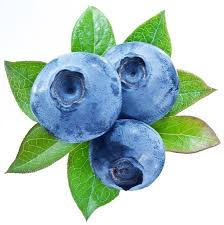 1. Cele konkursu: popularyzacja utworów Marii Konopnickiej upowszechnianie czytelnictwa, rozwijanie kompetencji czytelniczych rozwijanie kreatywności, wrażliwości i wyobraźni twórczej  rozwijanie zdolności plastycznych  kształtowanie postaw ekologicznych  i idei recyklingu2. Zasady uczestnictwa: konkurs przeznaczony jest dla uczniów klas V - VIII  SP im. T. Jędryczki w Ostrowitem zadaniem uczestników jest wykonanie pracy plastycznej z wykorzystaniem materiałów naturalnych i (lub) śmieci do jednego z utworów Konopnickiej (załącznik nr 1)  format pracy A3 lub A4 każdy uczeń może oddać na konkurs jedną pracę samodzielnie wykonaną każda praca powinna być czytelnie podpisana prace prosimy składać do opiekunów konkursu do dnia 28 października 2022r.3. Kryteria oceny:  zgodność z tematem konkursu  estetyka wykonania pracy  dobór wykorzystanych materiałów oryginalność i pomysłowość 4. Nagrody:Wszystkie prace zostaną nagrodzone ocenami cząstkowymi z plastyki.Miejsce I, II, III-nagrody rzeczowe.Wszystkie prace zostaną zamieszczone na internetowej stronie szkoły.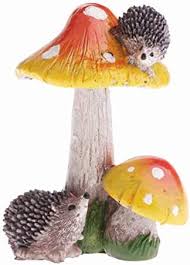                            Rozstrzygnięcie konkursu i rozdanie nagród nastąpi do 15 listopada 2022r.                                     ZAPRASZAMY DO UDZIAŁU!                                                                                          Anna MorawskaSławomira Pliszczyńska